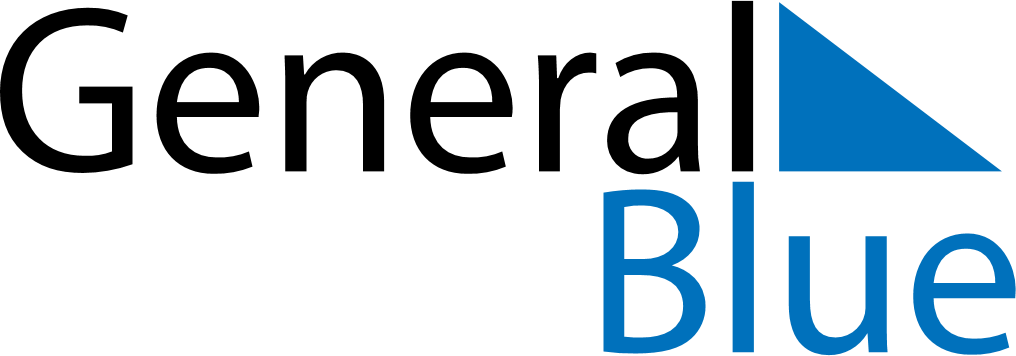 July 2024July 2024July 2024July 2024July 2024July 2024Dendermonde, Flanders, BelgiumDendermonde, Flanders, BelgiumDendermonde, Flanders, BelgiumDendermonde, Flanders, BelgiumDendermonde, Flanders, BelgiumDendermonde, Flanders, BelgiumSunday Monday Tuesday Wednesday Thursday Friday Saturday 1 2 3 4 5 6 Sunrise: 5:33 AM Sunset: 10:01 PM Daylight: 16 hours and 28 minutes. Sunrise: 5:34 AM Sunset: 10:01 PM Daylight: 16 hours and 27 minutes. Sunrise: 5:34 AM Sunset: 10:00 PM Daylight: 16 hours and 25 minutes. Sunrise: 5:35 AM Sunset: 10:00 PM Daylight: 16 hours and 24 minutes. Sunrise: 5:36 AM Sunset: 9:59 PM Daylight: 16 hours and 23 minutes. Sunrise: 5:37 AM Sunset: 9:59 PM Daylight: 16 hours and 22 minutes. 7 8 9 10 11 12 13 Sunrise: 5:38 AM Sunset: 9:58 PM Daylight: 16 hours and 20 minutes. Sunrise: 5:39 AM Sunset: 9:58 PM Daylight: 16 hours and 19 minutes. Sunrise: 5:40 AM Sunset: 9:57 PM Daylight: 16 hours and 17 minutes. Sunrise: 5:41 AM Sunset: 9:56 PM Daylight: 16 hours and 15 minutes. Sunrise: 5:42 AM Sunset: 9:56 PM Daylight: 16 hours and 13 minutes. Sunrise: 5:43 AM Sunset: 9:55 PM Daylight: 16 hours and 12 minutes. Sunrise: 5:44 AM Sunset: 9:54 PM Daylight: 16 hours and 10 minutes. 14 15 16 17 18 19 20 Sunrise: 5:45 AM Sunset: 9:53 PM Daylight: 16 hours and 8 minutes. Sunrise: 5:46 AM Sunset: 9:52 PM Daylight: 16 hours and 5 minutes. Sunrise: 5:47 AM Sunset: 9:51 PM Daylight: 16 hours and 3 minutes. Sunrise: 5:49 AM Sunset: 9:50 PM Daylight: 16 hours and 1 minute. Sunrise: 5:50 AM Sunset: 9:49 PM Daylight: 15 hours and 59 minutes. Sunrise: 5:51 AM Sunset: 9:48 PM Daylight: 15 hours and 56 minutes. Sunrise: 5:52 AM Sunset: 9:47 PM Daylight: 15 hours and 54 minutes. 21 22 23 24 25 26 27 Sunrise: 5:54 AM Sunset: 9:46 PM Daylight: 15 hours and 51 minutes. Sunrise: 5:55 AM Sunset: 9:44 PM Daylight: 15 hours and 49 minutes. Sunrise: 5:56 AM Sunset: 9:43 PM Daylight: 15 hours and 46 minutes. Sunrise: 5:58 AM Sunset: 9:42 PM Daylight: 15 hours and 44 minutes. Sunrise: 5:59 AM Sunset: 9:40 PM Daylight: 15 hours and 41 minutes. Sunrise: 6:00 AM Sunset: 9:39 PM Daylight: 15 hours and 38 minutes. Sunrise: 6:02 AM Sunset: 9:38 PM Daylight: 15 hours and 35 minutes. 28 29 30 31 Sunrise: 6:03 AM Sunset: 9:36 PM Daylight: 15 hours and 32 minutes. Sunrise: 6:05 AM Sunset: 9:35 PM Daylight: 15 hours and 29 minutes. Sunrise: 6:06 AM Sunset: 9:33 PM Daylight: 15 hours and 27 minutes. Sunrise: 6:08 AM Sunset: 9:32 PM Daylight: 15 hours and 24 minutes. 